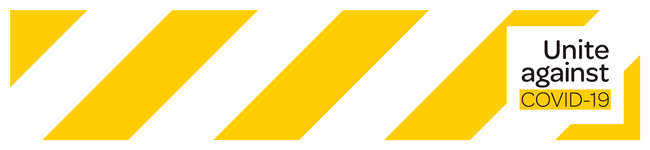 ការរស់នៅក្នុងពេលប្រកាសអាសន្នកម្រិត ៣ នៅក្នុងពេលប្រកាសអាសន្នគ្រប់កម្រិតទាំងអស់ សេវាសំខាន់ផ្សេងៗដូចជា សេវាសុខភាព សេវាសង្រ្គោះបន្ទាន់ សេវាទឹកភ្លើង ។ល។ និងសេវាដឹកជញ្ជូនទំនិញ នឹងត្រូវមានដំណើរការជាប្រចាំ។ តាមច្បាប់ក្រុមហ៊ុនទាំងឡាយ ក្នុងវិស័យទាំងអស់នេះត្រូវតែបន្តបំពេញកាតព្វកិច្ចក្នុងការថែរក្សាសុខភាព និង សុវត្ថិភាព។ នៅក្នុងពេលប្រកាសអាសន្នគ្រប់កម្រិតទាំងអស់ ប្រសិនបើមានបញ្ហាអាសន្នមួយទៀតកើតឡើង ចូរអនុវត្តតាម បែបបទសម្រាប់គ្រោះអាសន្នដូចធម្មតា។ ការដាក់បញ្ជាដើម្បីជម្លៀសក្នុងពេលមានអាសន្ននឹងត្រូវមានអាទិភាព លើតម្រូវការឲ្យស្នាក់នៅផ្ទះនៃប្រកាសអាសន្នកូវិដ ១៩ (Covid-19 Alert System) ។ តើត្រូវធ្វើអ្វីខ្លះពេលមានគ្រោះអាសន្នការរស់នៅក្នុងពេល ប្រកាសអាសន្នកម្រិត ៣ចូរនៅផ្ទះ ប្រសិនបើលោកអ្នកអាចដើម្បីជៀសវាងហានិភ័យនៃការចម្លងមេរោគ។ អ្នកត្រូវតែធ្វើការពីផ្ទះ លើកលែងតែអ្នកមិនអាចធ្វើបាន។ កុមារាកុមារីត្រូវរៀននៅផ្ទះប្រសិនបើអាច។ប្រសិនបើអ្នកឈឺ ចូរនៅផ្ទះ។ កុំទៅធ្វើការ ឬ ទៅសាលា។ កុំប្រាស្រ័យទាក់ទងនឹងអ្នកផ្សេង។បើអ្នកផ្តាសាយ ឬ មានរោគសញ្ញាជម្ងឺកូវិដ ១៩ ចូរទូរស័ព្ទទៅវេជ្ជបណ្ឌិតរបស់អ្នក ឬ សេវាសុខភាពលេខ 0800 611 116 ហើយសួរយោបល់អំពីការធ្វើតេស្ត។ប្រសិនបើលោកអ្នក ត្រូវបានកំណត់អោយស្ថិតនៅដោយឡែក តាមច្បាប់លោកអ្នកត្រូវតែ អនុវត្តតាមភ្លាម។ប្រសិនបើលោកអ្នកបានធ្វើតេស្តកូវិដ ១៩ តាមច្បាប់លោកអ្នកត្រូវតែនៅដោយឡែកក្នុងផ្ទះ រហូតបានទទួលលទ្ធផលតេស្តរបស់លោកអ្នក។ចូលទៅកាន់បណ្តាញនេះដើម្បីរកពត៌មានអំពីរោគ និង រោគសញ្ញាជម្ងឺកូវិដ ១៩ចូលទៅបណ្តាញនេះដើម្បីរកពត៌មានអំពីការធ្វើតេស្ត នៅក្នុងពេល ប្រកាសអាសន្នកម្រិត ៣ លោកអ្នកត្រូវតែ៖រក្សាគម្លាតចម្ងាយ ២ ម៉ែត្រ ពីអ្នកដទៃ ពេលចេញក្រៅផ្ទះ និង គម្លាត ១ ម៉ែត្រនៅកន្លែងធ្វើការពាក់ម៉ាស់ការពារនៅពេលលោកអ្នកធ្វើដំណើរតាមយានជំនិះសាធារណៈ តាមយន្តហោះ ឬក៏នៅពេលដែលលោកអ្នកពិបាករក្សាគម្លាតពីគ្នា ដូចជានៅតាមផ្សារទំនើប និង ហាងផ្សេងៗលាង និង សម្ងួតដៃអោយបានជាប្រចាំប្រសិនបើលោកអ្នកមានរោគសញ្ញាផ្តាសាយ ចូរនៅផ្ទះ ទូរស័ព្ទទៅគ្រូពេទ្យរបស់លោកអ្នក ឬប្រព័ន្ធទូរស័ព្ទសេវាសុខភាព ហើយសុំឲ្យគេធ្វើតេស្ត។ កុំធ្វើដំណើរ កុំទៅសាលារៀន ឬ ទៅធ្វើការ។កត់ដានកន្លែងដែលលោកអ្នកទៅ និងនរណាដែលលោកអ្នកបានជួប។ ចូរប្រើកម្មវិធី NZ COVID Tracer ឬកូនសៀវភៅតាមដាន Covid-19 ឬ កំណត់ត្រាសរសេរ។សូមចុចបណ្តាញនេះដើម្បីរកពត៌មានអំពីការរកដានដោយប្រើ ប្លូធូស (Bluetooth) ការជួបជុំគ្នាដល់ ១០ នាក់ អាចធ្វើបានសម្រាប់តែកម្មវិធីមង្គលការ ពិធីបុណ្យសព និង ពិធីគោរព វិញ្ញាណខ័ន្ធប៉ុណ្ណោះ។ គម្លាតពីម្នាក់ទៅម្នាក់និងវិធានការសុខភាពសាធារណៈ តាមច្បាប់ត្រូវតែរក្សាអនុវត្ត ។វាសំខាន់ណាស់ដែលអ្នកត្រូវប្រើវិធានការអនាម័យមូលដ្ឋាន រួមមានការលាងដៃ ក្អកឬកណ្តាស់ដាក់កែងដៃ និង សំអាតផ្ទៃវត្ថុផ្សេងៗ។ប្រជាពលរដ្ឋគ្រប់រូបត្រូវបានទទូចសុំអោយកត់ដានទីកន្លែងដែលគេបានទៅនិងនរណាខ្លះដែលគេបាន ជួប ។ ការធ្វើដូចនេះនឹងជួយអោយការស្វែងរកអ្នកដែលគេបានជួបបានលឿនប្រសិនបើគេត្រូវការ។ការរស់នៅក្នុងពេលប្រកាសអាសន្នកម្រិត ៣ តាមច្បាប់ លោកអ្នកត្រូវស្ថិតនៅក្នុងរង្វង់នៃក្រុមគ្រួសារ (Household bubble) របស់លោកអ្នក នៅពេលណាអ្នកមិននៅកន្លែងធ្វើការឬសាលារៀន។ លោកអ្នកអាច ពង្រីកគោលការណ៍នេះសម្រាប់ ៖ភ្ជាប់ទំនាក់ទំនងជាមួយសាច់ញាតិ និង គ្រួសារនាំអ្នកមើលថែចូលមក ឬជួយមើលអ្នកដែលគេដាក់អោយនៅដោយឡែក។វាសំខាន់ណាស់ក្នុងការការពាររង្វង់នៃក្រុមគ្រួសាររបស់អ្នក។ ចូររក្សារង្វង់នៃក្រុមគ្រួសារឲ្យដាច់ពីគេ ហើយបញ្ចូលតែជនណាដែល រក្សាឲ្យទាំងអស់គ្នាមានសុវត្ថិភាព និង សុខភាពល្អ។ប្រសិនបើអ្នកណាម្នាក់នៅក្នុងរង្វង់ក្រុមគ្រួសាររបស់អ្នកមានអារម្មណ៍មិនស្រួលខ្លួន តាមច្បាប់អ្នកនោះ ត្រូវតែនៅដោយឡែកពីអ្នកដទៃនៃរង្វង់នៃក្រុមគ្រួសារភ្លាមៗ។ កុំអញ្ជើញឬអនុញ្ញាតឱ្យភ្ញៀវ ដូចជាមិត្ដភក្ដិ សាច់ញាតិ និង គ្រួសារ មកលេងក្នុងផ្ទះរបស់អ្នកឡើយ។អ្នកអាចធ្វើដំណើរក្នុងតំបន់របស់អ្នក ដូចជាទៅធ្វើការ ឬ សាលារៀន ទៅទិញឥវ៉ាន់ ឬ ហាត់ប្រាណ។ យានជំនិះសាធារណៈអាចបន្តប្រតិបត្តិការបានដោយតម្រូវអោយអនុវត្តតាមតម្រូវការយ៉ាងតឹងរឹង ផ្នែកសុខភាពនិងសុវត្ថិភាព។ម៉ាស់ និង ការបិទបាំងមុខម៉ាស់ និង ការបិទបាំងមុខគឺចាំបាច់សម្រាប់យានជំនិះសាធារណៈនៅទូទាំងប្រទេសញូស៊ីលែន នៅពេល មានប្រកាសអាសន្នគ្រប់កម្រិតទាំងអស់ ។ ការប្រើប្រាស់ម៉ាស់និងការបិទបាំងមុខក៏ត្រូវបានលើក ទឹកចិត្តផងដែរនៅពេលដែលគម្លាតពីម្នាក់ទៅម្នាក់មានការលំបាករក្សា ដូចជានៅតាមផ្សារទំនើប ឬហាងនានាជាដើម។សូមចុចបណ្ដាញនេះសម្រាប់ស្វែងរកព័ត៌មានអំពីម៉ាស់និងការបិទបាំងមុខការអប់រំ នៅក្នុង ប្រកាសអាសន្នកម្រិត៣មជ្ឍមណ្ឌលសិក្សាដំបូង សាលាមត្តេយ្យ សាលារៀន និង គ្រឹះស្ថានអប់រំកម្រិតឧត្តមសិក្សា ត្រូវបានបើក សម្រាប់កូនសិស្សនៃបុគ្គលិកដែលសំខាន់ៗតែប៉ុណ្ណោះ។ វាមានសុវត្ថិភាពសម្រាប់កូនសិស្សទាំងអស់នេះ ស្ថិតនៅក្នុងសាលារៀន។ការធ្វើដំណើររពីតំបន់មួយទៅតំបន់មួយ
នៅក្នុងពេល ប្រកាសអាសន្នកម្រិត៣  ការធ្វើដំណើររវាងតំបន់នានាត្រូវបានដាក់កំហិតយ៉ាងតឹងរ៉ឹង។ ការធ្វើដំណើរផ្ទាល់ខ្លួនចូលនិងចេញពីតំបន់ ប្រកាសអាសន្នកម្រិត៣ ត្រូវបានកំណត់ឲ្យនៅទាបយ៉ាង តឹងរ៉ឹង។ នេះគឺដើម្បីជួយបញ្ឈប់ការរីករាលដាលនៃមេរោគ។ លោកអ្នកអាចត្រូវសុំការអនុញ្ញាតបន្ថែមដើម្បី បញ្ចប់ការធ្វើដំណើរឆ្លងកាត់តំបន់ដែលមានប្រកាសអាសន្ន។ទីកន្លែងសាធារណៈតាមច្បាប់ ទីកន្លែងសាធារណៈត្រូវតែបិទ ។ ទីកន្លែងទាំងនេះមានរាប់បញ្ចូលទាំងបណ្ណាល័យ សារមន្ទីរ រោងកុន កន្លែងលក់ម្ហូបអាហារ កន្លែងហាត់ប្រាណា អាងហែលទឹក សួនកុមារ និងទីផ្សារ។ឥឡូវនេះមិនមែនជាពេលត្រូវធ្វើសកម្មភាពថ្មី ឬ ធ្វើអោយខ្លួនអ្នក ឬ រង្វង់នៃក្រុមគ្រួសាររបស់អ្នក ប្រឈមនឹងហានិភ័យណាមួយឡើយ។ អ្នកអាចហាត់ប្រាណនៅកន្លែងដែលមានហានិភ័យទាប នៅក្នុងតំបន់របស់អ្នក។កន្លែងធ្វើការនិងអាជីវកម្មពេលស្ថិតនៅក្នុងប្រកាសអាសន្នកម្រិត៣ មានការរឹតត្បិតដើម្បីការពារបុគ្គលិកឱ្យមានសុវត្ថិភាព កំណត់ការប្រាស្រ័យទាក់ទងគ្នាជាមួយអតិថិជន និងជួយទប់ស្កាត់ការរីករាលដាលនៃជម្ងឺកូវិដ ១៩ ។ យើងសុំផ្តល់អនុសាសន៍ដល់បុគ្គលិកអោយធ្វើការពីផ្ទះ ប្រសិនបើពួកគេអាចធ្វើបាន។
ការគាំទ្រផ្នែកហិរញ្ញវត្ថុ ប្រសិនបើលោកអ្នកមានបញ្ហាថវិកា លោកអ្នកអាចមានជំនួយ។សូមចុចលើបណ្តាញនេះដើម្បីស្វែងរកពត៌មានពីការឧបត្ថម្ភអាហារ ថវិកា ការរស់នៅ និង ការស្នាក់នៅ   ដោយសុវត្ថិភាពនិងល្អប្រសើរ